О выявлении правообладателя ранее учтенного объекта недвижимостиВ соответствии со статьей 69.1 Федерального закона от 13 июля 2015 г. № 218-ФЗ «О государственной регистрации недвижимости», статьей 16 Федерального закона от 06.10.2003 №131-ФЗ «Об общих принципах организации местного самоуправления в Российской Федерации» администрация Порецкого муниципального округа Чувашской Республики постановляет: 1. В отношении  земельного участка с кадастровым номером 21:18:160705:20, площадью 4000 кв. м., расположенного по адресу: Чувашская Республика, р-н. Порецкий, с/пос Никулинское, с. Никулино, ул. Дубровина, дом 35. в качестве его правообладателя, владеющего данным объектом недвижимости на праве собственности, выявлен Энтентев Алексей Шамильевич, 04 февраля 1973 года рождения, место рождения: с.Никулино, Порецкого района Чувашской АССР, паспорт гражданина Российской Федерации 9717 329074 выдан: 07 марта 2018 г. МВД по Чувашской Республике, СНИЛС 024-793-525-66, зарегистрированный по адресу: Чувашская Республика, Порецкий район, с Никулино, ул. Дубровина, дом 35.2. Право собственности Энтентева Алексея Шамильевича на указанный в п. 1 настоящего постановления земельный участок подтверждается письмом от 06.07.2023 № 116, направленным нотариусом Порецкого нотариального округа Чувашской Республики              Ю.А. Козловской и материалами наследственного дела № 151/2016.3. Отделу сельского хозяйства, земельных и имущественных отношений направить в орган регистрации прав заявление о внесении в Единый государственный реестр недвижимости сведений о правообладателе ранее учтенного объекта недвижимости, указанного в пункте 1 настоящего постановления, в течение 5 рабочих дней со дня принятия настоящего постановления.4. Настоящее постановление вступает в силу со дня подписания.  Глава Порецкого   муниципальногокруга                                                                                                      Е.В.Лебедев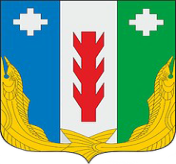 Проект Администрация Порецкого муниципального округа Чувашской Республики     ПОСТАНОВЛЕНИЕ_________№ _____с. ПорецкоеЧăваш РеспубликинПăрачкав муниципалитетокругӗн администрацийĕЙЫШĂНУ________  № _____Пăрачкав сали